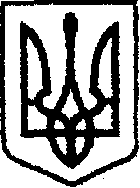 У К Р А Ї Н Ачернігівська обласна державна адміністраціяУПРАВЛІННЯ КАПІТАЛЬНОГО БУДІВНИЦТВАН А К А Звід 12 травня 2022 року                     Чернігів		                         № 31Про внесення зміндо паспорту бюджетноїпрограми обласногобюджету на 2022 рікВідповідно до частини 8 статті 20 Бюджетного кодексу України, наказу Міністерства фінансів України від 26.08.2014 № 836 «Про деякі питання запровадження програмно-цільового методу складання та виконання місцевих бюджетів», зареєстрованого в Міністерстві юстиції України 10.09.2014 № 1103/25880 (зі змінами), рішення восьмої сесії Чернігівської обласної ради восьмого скликання від 22.12.2021 № 48-3/VIII «Про обласний бюджет Чернігівської області на 2022 рік (код бюджету 2510000000)»  та спільного розпорядження голів Чернігівської обласної державної адміністрації та Чернігівської обласної ради «Про виділення коштів» від 17.02.2022 № 4, розпорядження облдержадміністрації «Про затвердження переліку об’єктів» від 02.02.2022 № 42 та від 04.05.2022 № 166н а к а з у ю:Затвердити паспорт бюджетної програми обласного бюджету на 2022  рік за КПКВК 1517462 «Утримання та розвиток автомобільних доріг та дорожньої інфраструктури за рахунок субвенції з державного бюджету», виклавши його в новій редакції, що додається.Начальник                                                                             Ярослав СЛЄСАРЕНКО